ČESTNÉ PROHLÁŠENÍ  O NEEXISTENCI PŘÍZNAKŮ VIROVÉHO INFEKČNÍHO ONEMOCNĚNÍ	Jméno a příjmení (dítěte/žáka/studenta/účastníka vzdělávání)  	…............................................................................................................................................................ 	datum narození: ................................................................................................................................... 	trvale bytem: …..................................................................................................................................... 1. Prohlašuji, že se u výše uvedeného dítěte/žáka/studenta/účastníka vzdělávání neprojevují  a v posledních dvou týdnech neprojevily příznaky virového infekčního onemocnění (např. horečka, kašel, dušnost, náhlá ztráta chuti a čichu apod.). 2. Prohlašuji, že jsem byl seznámen s vymezením osob s rizikovými faktory a s doporučením, abych zvážil tyto rizikové faktory při rozhodování o účasti na vzdělávacích aktivitách. V  ....................................... Dne  ................................... 							………………………………………………………………………………  							Podpis zletilého žáka/studenta/účastníka vzdělávání 					                              nebo Podpis zákonného zástupce nezletilého  Osoby s rizikovými faktory Ministerstvo zdravotnictví stanovilo následující rizikové faktory:  1. Věk nad 65 let s přidruženými chronickými chorobami. 2. Chronické onemocnění plic (zahrnuje i středně závažné a závažné astma bronchiale) s dlouhodobou systémovou farmakologickou léčbou. 3. Onemocnění srdce a/nebo velkých cév s dlouhodobou systémovou farmakologickou léčbou např. hypertenze. 4. Porucha imunitního systému, např.  a) při imunosupresivní léčbě (steroidy, HIV apod.), b) při protinádorové léčbě, c) po transplantaci solidních orgánů a/nebo kostní dřeně, 5. Těžká obezita (BMI nad 40 kg/m2). 6. Farmakologicky léčený diabetes mellitus. 7. Chronické onemocnění ledvin vyžadující dočasnou nebo trvalou podporu/náhradu funkce ledvin (dialýza). 8. Onemocnění jater (primární nebo sekundární). Do rizikové skupiny patří osoba, která naplňuje alespoň jeden bod uvedený výše nebo pokud některý z bodů naplňuje jakákoliv osoba, která s ní žije ve společné domácnosti.  6.A14. TÝDENNÍ PLÁN (poslední)na týden od 15. 6. do 19. 6. 2020Třídní učitel:   Mgr. Ilona Uhlířová,   ilonakozubova@seznam.cz  ,   tel. 733 296 482Třídní učitel:   Mgr. Ilona Uhlířová,   ilonakozubova@seznam.cz  ,   tel. 733 296 482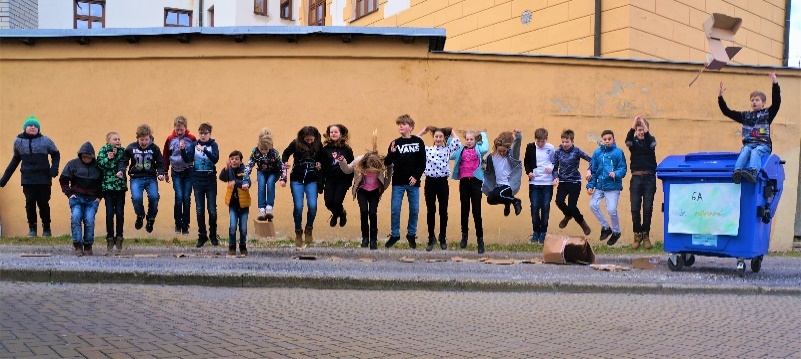 DEN SE TŘÍDOUTato akce je DOBROVOLNÁ, tudíž kdo se z jakéhokoliv důvodu nechce účastnit, tak nemusí a nemusí se omlouvat. Přesto by však bylo vhodné, aby si v tento den přišel vyklidit svou skříňku a odevzdat od ní klíček.Milí šesťáci, píší vám důležité informace k našemu plánovanému dnu se třídou. Ten se uskuteční ve čtvrtek 18. 6. 2020 a prožije ho s námi paní učitelka Kamila Střílková. Sejdeme se v 8.00 hod před školou a vyrazíme na autobus do Bílé Vody (odjíždí 8.27 hod. z autobusového nádraží). Ti z vás, kteří bydlí v Bílé Vodě, se k nám mohou připojit až tam. V cílové stanici Bílá Voda léčebna budeme 8.47 hod. Cílem naší cesty je krásné místo v lese za léčebnou, které je známo pod názvem sudetská cesta. Můžete mrknout na fotky z této příjemné procházky zde - http://cestamipromen.cz/promeny-2017/617-bila-voda-sudetska-cesta . Autobus tam i zpět si bude každý hradit sám, takže si vezměte dostatek peněz. Protože se vydáváme do přírody, je vhodné se sportovněji obléct a vzít si obuv podle toho, jaké bude v ten den ráno počasí. Půjdeme lesem, loukou, … ošetřete se proti klíšťatům. Na vhodném místě si společně něco dobrého opečeme, tudíž se vybavte i na opékání toho, co máte rádi. Byla bych moc ráda, kdybychom společně strávili příjemné a zábavné chvíle, takže si můžeme zahrát vaše oblíbené hry a aktivity. Klidně si něco připravte.  U ohně si můžeme povykládat zážitky z karantény, vaše plány na prázdniny, sdělím vám také vaše výsledné známky na vysvědčení. Po skončení tohoto malého výletu v přírodě se všichni autobusem opět přemístíme do Javorníku do školy a vyklidíme vaše skříňky ve třídě a šatnu. Prosím vezměte si klíče od skříněk, abyste mi je odevzdali. Předpokládané ukončení dne se třídou je nejpozději do 15.00 hod.Pozor, kdyby bylo počasí ve čtvrtek velmi nepříznivé, náš výlet odložíme na některý den v dalším týdnu. Proto sledujte maily a i konverzaci na messengeru, kam vám dám o případné změně nejpozději ve středu 17. 6. vědět.  Ale věřím, že nám to vyjde.Co si s sebou tedy vzít?roušku (musí být hlavně v autobuse)peníze na autobussvačinu, pití a něco na opékánípláštěnku (i kdyby nepršelo, můžete se na ni v lese posadit)klíček od školní skříňkyvyplněné čestné prohlášení o bezinfekčnostiČestné prohlášení o bezinfekčnosti najde v příloze tohoto „plánu“.  Moc se na vás s paní učitelkou Střílkovou těšíme.                                                                                                                                paní učitelka Ilona UhlířováDEN SE TŘÍDOUTato akce je DOBROVOLNÁ, tudíž kdo se z jakéhokoliv důvodu nechce účastnit, tak nemusí a nemusí se omlouvat. Přesto by však bylo vhodné, aby si v tento den přišel vyklidit svou skříňku a odevzdat od ní klíček.Milí šesťáci, píší vám důležité informace k našemu plánovanému dnu se třídou. Ten se uskuteční ve čtvrtek 18. 6. 2020 a prožije ho s námi paní učitelka Kamila Střílková. Sejdeme se v 8.00 hod před školou a vyrazíme na autobus do Bílé Vody (odjíždí 8.27 hod. z autobusového nádraží). Ti z vás, kteří bydlí v Bílé Vodě, se k nám mohou připojit až tam. V cílové stanici Bílá Voda léčebna budeme 8.47 hod. Cílem naší cesty je krásné místo v lese za léčebnou, které je známo pod názvem sudetská cesta. Můžete mrknout na fotky z této příjemné procházky zde - http://cestamipromen.cz/promeny-2017/617-bila-voda-sudetska-cesta . Autobus tam i zpět si bude každý hradit sám, takže si vezměte dostatek peněz. Protože se vydáváme do přírody, je vhodné se sportovněji obléct a vzít si obuv podle toho, jaké bude v ten den ráno počasí. Půjdeme lesem, loukou, … ošetřete se proti klíšťatům. Na vhodném místě si společně něco dobrého opečeme, tudíž se vybavte i na opékání toho, co máte rádi. Byla bych moc ráda, kdybychom společně strávili příjemné a zábavné chvíle, takže si můžeme zahrát vaše oblíbené hry a aktivity. Klidně si něco připravte.  U ohně si můžeme povykládat zážitky z karantény, vaše plány na prázdniny, sdělím vám také vaše výsledné známky na vysvědčení. Po skončení tohoto malého výletu v přírodě se všichni autobusem opět přemístíme do Javorníku do školy a vyklidíme vaše skříňky ve třídě a šatnu. Prosím vezměte si klíče od skříněk, abyste mi je odevzdali. Předpokládané ukončení dne se třídou je nejpozději do 15.00 hod.Pozor, kdyby bylo počasí ve čtvrtek velmi nepříznivé, náš výlet odložíme na některý den v dalším týdnu. Proto sledujte maily a i konverzaci na messengeru, kam vám dám o případné změně nejpozději ve středu 17. 6. vědět.  Ale věřím, že nám to vyjde.Co si s sebou tedy vzít?roušku (musí být hlavně v autobuse)peníze na autobussvačinu, pití a něco na opékánípláštěnku (i kdyby nepršelo, můžete se na ni v lese posadit)klíček od školní skříňkyvyplněné čestné prohlášení o bezinfekčnostiČestné prohlášení o bezinfekčnosti najde v příloze tohoto „plánu“.  Moc se na vás s paní učitelkou Střílkovou těšíme.                                                                                                                                paní učitelka Ilona UhlířováPOZVÁNKA NA KONVERZAČNÍ LEKCE ZDARMA: 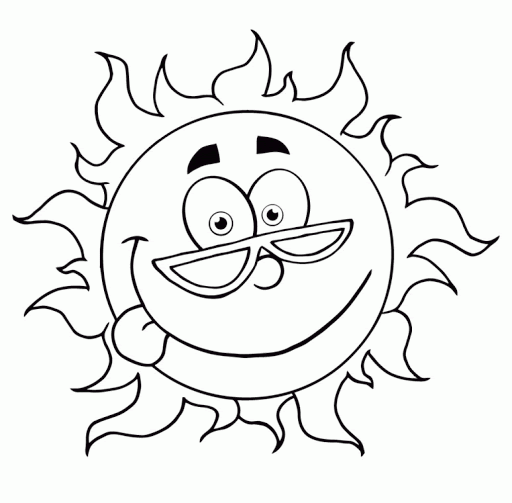 Připomínám, že dál pokračují konverzační lekce v angličtině spolu s Andy Grahamem ve středu v čase 9:00 – 9:40 hodin. Dne 17. 6. je přístupový kód 773 5363 0735 a heslo 2KQWw4. Přímý odkaz pro vstup do virtuální třídy (v 9:00 hod.) je:https://us04web.zoom.us/j/77353630735?pwd=UzFXMVprWTFBVFV4NlBCbUpvUVRsdz09Dne 24. 6. bude přístupový kód 793 7032 0223 a heslo 6PJnHM. Přímý odkaz pro vstup do virtuální třídy (v 9:00 hod.) je:https://us04web.zoom.us/j/79370320223?pwd=SmZ5NUxqNWszT0hKYmdVUmhHTThmUT09Využijte této báječné, jedinečné příležitosti, jak si procvičit mluvení v angličtině. Těším se na vás spolu s Andym.	                                         M. Nemeškalová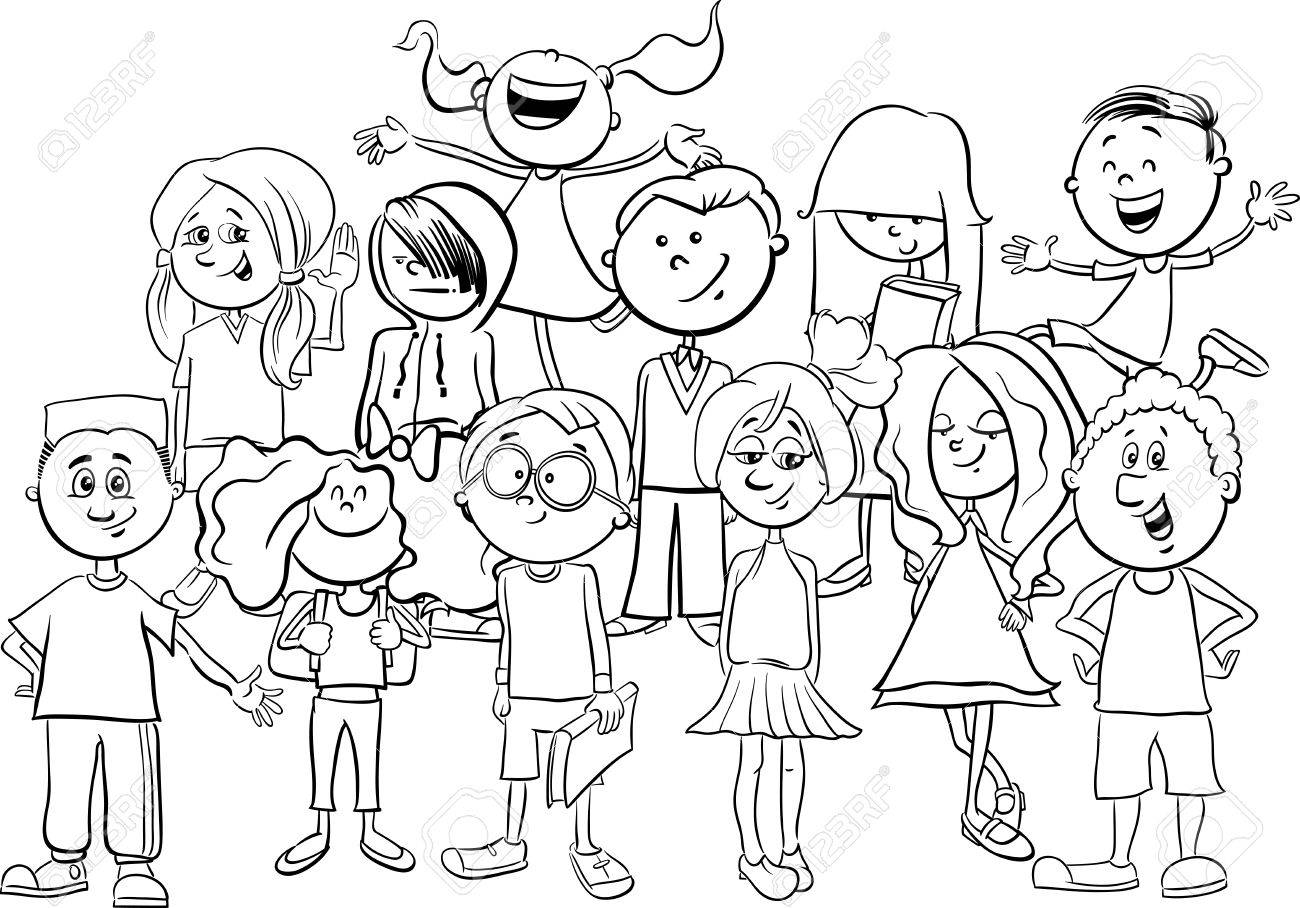 POZVÁNKA NA KONVERZAČNÍ LEKCE ZDARMA: Připomínám, že dál pokračují konverzační lekce v angličtině spolu s Andy Grahamem ve středu v čase 9:00 – 9:40 hodin. Dne 17. 6. je přístupový kód 773 5363 0735 a heslo 2KQWw4. Přímý odkaz pro vstup do virtuální třídy (v 9:00 hod.) je:https://us04web.zoom.us/j/77353630735?pwd=UzFXMVprWTFBVFV4NlBCbUpvUVRsdz09Dne 24. 6. bude přístupový kód 793 7032 0223 a heslo 6PJnHM. Přímý odkaz pro vstup do virtuální třídy (v 9:00 hod.) je:https://us04web.zoom.us/j/79370320223?pwd=SmZ5NUxqNWszT0hKYmdVUmhHTThmUT09Využijte této báječné, jedinečné příležitosti, jak si procvičit mluvení v angličtině. Těším se na vás spolu s Andym.	                                         M. Nemeškalová